ΕΙΣΗΓΗΣΗ Θέμα : Πρόσληψη προσωπικού μέσω της με Α.Π.   42119/15-7-2020 Δημόσιας Πρόσκλησης ΟΑΕΔ για την  απασχόληση μακροχρόνια  ανέργων, ηλικίας 55 έως 67 ετών  ΣΧΕΤ.: Το με αρ. πρωτ. 42119/15-7-2020 έγγραφο του ΟΑΕΔ/ΔΙΟΙΚΗΣΗ/ ΓΕΝΙΚΗ Δ/ΝΣΗ ΕΡΓΑΤΙΚΟΥ ΔΥΝΑΜΙΚΟΥ Δ/ΝΣΗ ΑΠΑΣΧΟΛΗΣΗΣ με θέμα: «1η ΤΡΟΠΟΠΟΙΗΣΗ ΔΗΜΟΣΙΑΣ ΠΡΟΣΚΛΗΣΗΣ Νο 11/2017 Πρόγραμμα επιχορήγησης για την απασχόληση 8.500 μακροχρόνια ανέργων, ηλικίας 55-67 ετών σε α) κάθε είδους Νομικά Πρόσωπα Δημοσίου Δικαίου (ΝΠΔΔ), β) επιχειρήσεις, φορείς και οργανισμοί του δημόσιου τομέα, όπως αυτός επαναοριοθετήθηκε με βάση το άρθρο 51 του Ν. 1892/1990 (Α’ 101), που ασκούν τακτικά οικονομική δραστηριότητα και γ) επιχειρήσεις της τοπικής αυτοδιοίκησης πρώτου και δευτέρου βαθμού (Δήμων και Περιφερειών) του Ν. 3852/2010, που ασκούν τακτικά οικονομική δραστηριότητα».Λόγω των αυξημένων υπηρεσιακών αναγκών της Δ/νσης Τεχνικών Υπηρεσιών σε διοικητική υποστήριξη καθώς  όλα τα τμήματα είναι υποστελεχωμένα και η εργασία των μηχανικών επιβαρύνεται και με την διεκπεραίωση εγγράφων, αρχειοθέτηση, και γενικά  υποστηρικτικών εργασιών για τις οποίες είναι απαραίτητη η βοήθεια από διοικητικό υπάλληλο,  αιτούμαστε την πρόσληψη  προσωπικού μέσω της με Α.Π.   42119/15-7-2020 Δημόσιας Πρόσκλησης ΟΑΕΔ για την  απασχόληση μακροχρόνια  ανέργων, ηλικίας 55 έως 67 ετών  της παρακάτω ειδικότητας:Σύμφωνα με την παραπάνω σχετική Πρόσκληση το ποσό της επιχορήγησης ορίζεται στο 75% του μηνιαίου μισθολογικού και μη μισθολογικού κόστους του ωφελούμενου με ανώτατο όριο τα 750 ευρώ μηνιαίως (κεφ.6 παραγρ.1 της πρόσκλησης) για ένα έτος και με δυνατότητα επέκτασης  για άλλους δώδεκα μήνες (κεφ.6 παραγρ.2 της πρόσκλησης).Η δαπάνη του παραπάνω εργαζόμενου θα βαρύνει για δύο έτη: α) τον κωδ. 30.6041 (Τακτικές αποδοχές εκτάκτων υπαλλήλων με το ποσό των 21.600,00 €) και β) τον κωδ. 30.6054 (Εργοδοτικές εισφορές εκτάκτου προσωπικού με το ποσό των 6.480,00. €).Το ανωτέρω πρόγραμμα είναι επιχορηγούμενο από τον ΟΑΕΔ με ανώτατο όριο κάλυψης του μηνιαίου κόστους τα 750,00 €.ΕΛΛΗΝΙΚΗ ΔΗΜΟΚΡΑΤΙΑΝΟΜΟΣ ΗΜΑΘΙΑΣΔΗΜΟΣ ΗΡΩΙΚΗΣ ΠΟΛΕΩΣ ΝΑΟΥΣΑΣ           ΔΙΕΥΘΥΝΣΗ ΤΕΧΝΙΚΩΝ ΥΠΗΡΕΣΙΩΝΑρ.Πρωτ.19170/24-07-23Προς: ΤΟ ΔΗΜΟΤΙΚΟ ΣΥΜΒΟΥΛΙΟ                                      Του Δήμου Η. Π. Νάουσας ΑριθμόςΚλάδος - Ειδικότητα1ΔΕ Διοικητικού – Λογιστικού / ΔΕ Διοικητικού – ΛογιστικούΟ Αντιδήμαρχος Τεχνικών Έργων & ΠολεοδομίαςΑΔΑΜΙΔΗΣ ΠΑΥΛΟΣ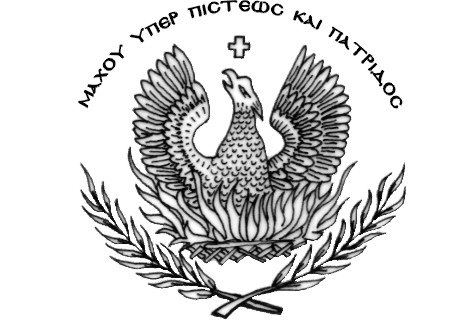 